COMITÉ EJECUTIVO DEL FONDO MULTILATERAL
  PARA LA APLICACIÓN DEL
  PROTOCOLO DE MONTREALOctogésima cuarta Reunión
Montreal, 16 – 20 de diciembre de 2019PROPUESTA DE PROYECTO: PAKISTÁNEl presente documento consta de las observaciones y la recomendación de la Secretaría sobre la propuesta de proyecto siguiente: EspumasHOJA DE EVALUACIÓN DE PROYECTOS – NON-MULTI-YEAR PROJECTPAKISTÁNTÍTULO(S) DEL PROYECTO	ORGANISMO Bilateral/DE EJECUCIÓNDATOS MÁS RECIENTES COMUNICADOS SOBRE EL CONSUMO DE SAO DE QUE TRATA EL PROYECTO A: DATOS NOTIFICADOS CON ARREGLO AL ARTÍCULO 7 (TONELADAS pao, 2018, en octubre de 2019)B: DATOS SECTORIALES DEL PROGRAMA DE PAÍS (TONELADAS pao, 2018, EN NOVIEMBRE DE 2019)DESCRIPCIÓN DEL PROYECTOAntecedentesEn su 76a reunión, el Comité Ejecutivo aprobó, en principio, la etapa II del plan de gestión de eliminación de los HCFC del Pakistán para el período 2016 a 2020 a fin de reducir el consumo de HCFC en el 50% de su nivel de referencia. Al aprobar el plan de gestión, el Comité, entre otras cosas, señaló que durante la ejecución de la etapa II, el Gobierno podría presentar un proyecto de inversión para la eliminación del uso de HCFC-142b en el sector de fabricación de espumas de poliestireno extruido a condición de que se revisara el consumo de referencia del país para incluir el HCFC-142b y fuera aprobado por la Reunión de las Partes (decisión 76/39 f)).En su 29ª Reunión, las Partes en el Protocolo de Montreal aprobaron la petición del Pakistán de que se revisaran sus datos sobre el consumo de HCFC durante los años de referencia 2009 y 2010 (decisión XXIX/16).  El nivel de referencia revisado incluyó el consumo de HCFC-142b. Posteriormente, en la 83a reunión, el Comité Ejecutivo hizo notar que se había actualizado el Acuerdo entre el Gobierno del Pakistán y el Comité Ejecutivo para reflejar el nivel de referencia de 248,11 toneladas PAO notificadas con arreglo al artículo 7 del Protocolo de Montreal (decisión 83/58 a) ii)).Atendiendo a la decisión 76/39 f), la ONUDI, en su calidad de organismo de ejecución principal, presentó una propuesta de proyecto para la eliminación de los HCFC en la fabricación de planchas de espuma de poliestireno extruido en Symbol Industries, Lahore en su 81ª reunión, a un costo total de 1.007.756 $ EUA (con exclusión de los gastos de apoyo al organismo). En el proyecto se proponía la eliminación de 2,73 toneladas PAO de HCFC-22 y 4,84 toneladas PAO de HCFC-1412b, y la conversión de la empresa para que usara CO2, éter de dimetilo (DME), y HFO. Con posterioridad al proceso de revisión del proyecto, la ONUDI pidió que se retirara el proyecto. En la 83a reunión, la ONUDI volvió a presentar la propuesta de proyecto por un costo total de 871.527 $ EUA (con exclusión de los gastos de apoyo al organismo). En el proyecto se proponía la eliminación de 1,69 toneladas PAO de HCFC-22 y 2.99 toneladas PAO de HCFC-1412b, y la conversión de la empresa para que usara CO2, éter de dimetilo (DME), y tecnologías a base de HFO. En vista de que no se logró llegar a acuerdo sobre el costo general admisible del proyecto, se pidió a la ONUDI que volviera a presentar la propuesta de proyecto en la 84a reunión, y se señaló que el aplazamiento de la presentación del proyecto a una reunión futura no afectaría en modo alguno el cumplimiento de Pakistán, debido a que el Gobierno ya había acordado reducir para 2020 el consumo de HCFC en un 50% de su nivel de referencia mediante actividades que ya se habían incluido en las etapas I y II de su plan de gestión de eliminación de los HCFC, que no incluían la conversión de la empresa de espumas de poliestireno extruido.En nombre del Gobierno de Pakistán, la ONUDI ha vuelto a presentar a la 84a reunión el proyecto propuesto para eliminar 1,69 toneladas PAO de HCFC-22 y 2,99 toneladas PAO de HCFC-1412b (que representa el consumo de 2018) para Symbol Industries, a un costo total de 787.750 $ EUA, más gastos de apoyo al organismo de 59.081  $ EUA. La ejecución del proyecto culminará con la eliminación total del HCFC-22 y el HCFC-142b usado en el sector de espumas de poliestireno extruido admisible para la financiación; el Gobierno del Pakistán se compromete a no aprobar cuota de importación alguna para el HCFC-142b tan pronto se haya completado el proyecto.Descripción del proyectoSymbol Industries, la única empresa que fabrica espumas de poliestireno extruido en el Pakistán, es de propiedad local y ha estado fabricando planchas de espuma de poliestireno extruido de diferente grosor desde 2005. La planta de producción radica en Lahore; cuenta con una capacidad de producción anual de aproximadamente 1.728 tm y ha producido anualmente en promedio aproximadamente 575 tm en el período 2016 a 2018. El proceso de producción está totalmente automatizado desde la dosificación de las materias primas (poliestireno, aditivos y agente espumante). En el cuadro 1 se muestra el consumo de HCFC de la empresa, basado en una proporción de 60:40 de HCFC-142b: HCFC-22.  Cuadro 1. Consumo de HCFC en Symbol Industries La tecnología seleccionada es el CO2 como principal agente espumante con éter de dimetilo como disolvente, y HFO-1234ze. Debido a que el éter de dimetilo es moderadamente inflamable, se requiere la aplicación de medidas de seguridad. El costo total de capital para la conversión de Symbol Industries se ha estimado en 1.229.800 $ EUA; sin embargo, el Gobierno del Pakistán está solicitando 680.412  $ EUA al Fondo Multilateral, ya que la empresa financiará conjuntamente el saldo de 539.388 $ EUA. La financiación solicitada incluye la modernización de la máquina extrusora principal y primaria de doble tornillo para que funcione con la tecnología alternativa (200.000 $ EUA); una extrusora secundaria nueva de un solo tornillo (150.000 $ EUA); tanques de almacenamiento para el CO2, el éter de dimetilo y el HFO, lo que incluye los sistemas de tuberías y dosificación (165.950 $ EUA); otros accesorios (slot die, calibración de las planchas, pantalla hidráulica, mezcladora estática) (76.000 $ EUA); elementos de seguridad (12.000 $ EUA); auditoría de seguridad (14.606 $ EUA); y gastos imprevistos (61.856 $ EUA). Los gastos adicionales de explotación se han estimado en 107.338 $ EUA durante un período de un año, lo que eleva el costo total del proyecto a 787.750 $ EUA.El proyecto tendrá una duración de 30 meses. Tras la terminación del proyecto, no se aprobarán cupos de importación de HCFC-142b; en todo caso, no después del 1 de enero de 2023.OBSERVACIONES Y RECOMENDACIÓN DE LA SECRETARÍAOBSERVACIONESLa ONUDI reiteró el compromiso del Gobierno del Pakistán de dictar la prohibición de fabricar nuevamente espumas de poliestireno extruido a base de HCFC, y la prohibición de importar HCFC-142b tan pronto se haya completado la conversión de Symbol Industries.TecnologíaAl observar las dificultades que entrañaría el suministro de HFO-1234ze en cantidades suficientes en el mercado local, atendiendo a las decisiones 74/20 a) y 77/35 a) v), la ONUDI presentó una carta recibida de un proveedor internacional que distribuye todos los productos químicos necesarios para la conversión de la empresa de poliestireno extruido, y que los suministrará conforme a lo establecido en los procedimientos de adquisición. La ONUDI había indicado también que no se utilizaría ningún HFC con alto PCA en caso de que no se pudieran adquirir las HFO.Gastos adicionalesLas deliberaciones sobre los gastos adicionales de capital versaron más sobre la modernización de las máquinas extrusoras existentes que con la solicitud de nuevas extrusoras; las modificaciones propuestas necesarias para la seguridad que incluyeron la adición de una extrusora secundaria de un solo tornillo; la solicitud de modificaciones en la seguridad de la planta que parecía no ser suficiente debido a la inflamabilidad del éter de dimetilo; así como asistencia técnica amplia y los ensayos de producción que harían falta. Como resultado de esas deliberaciones, se llegó al acuerdo siguiente: el costo del equipo (por ejemplo, extrusoras, tanques de almacenamiento de los nuevos productos químicos, sistemas de tuberías y dosificación, y otros accesorios) se ajustó de 591.950 $ EUA a 365.000 $ EUA; la cifra asignada para modificaciones del sistema de seguridad de la planta aumentó de 12.000 $ EUA a 51.000 $ EUA; la de asistencia técnica y ensayos, que incluye el examen de la seguridad, de 14.606 $ EUA a 50.000 $ EUA; y los gastos imprevistos de 61.856 $ EUA a 46.600 $ EUA. Se acordó aprobar gastos adicionales de explotación por el monto solicitado (107.338$ EUA).A juzgar por lo que antecede, el costo total del proyecto tal como quedó acordado es de 619.938 $ EUA (es decir,  512.600 $ EUA de gastos adicionales de  capital más 107.338 de gastos adicionales de explotación), con una eficacia en función de los costos de 8,09 $ EUA/kg. La ONUDI confirmó que Symbol Industries se había comprometido a cofinanciar toda la cantidad requerida para completar la conversión en tiempo y forma.Revisión del AcuerdoObservando que el Comité Ejecutivo había permitido al Gobierno del Pakistán presentar la propuesta de proyecto para la eliminación de los HCFC en Symbol Industries durante la ejecución de la etapa II del plan de gestión de eliminación de los HCFC, cuando se presente el tercer tramo de financiación se presentará una solicitud de revisión del Acuerdo entre el Gobierno y el Comité Ejecutivo de que se incluya la aprobación de la propuesta de proyecto.Efectos en el climaLa conversión de Symbol Industries para la fabricación de espumas de poliestireno extruido en el Pakistán evitaría la emisión a la atmósfera de 161.313 toneladas de equivalente de CO2 por año, como se muestra en el cuadro 2.Cuadro 2. Efectos de los proyectos sobre espumas de poliestireno extruido en el climaRECOMENDACIÓNEl Comité Ejecutivo tal vez deseará considerar la posibilidad de:Aprobar el proyecto para la conversión de Symbol Industries del uso de HCFC-142b y HCFC-22 a HFO/CO2/éter de dimetilo en la fabricación de planchas de espuma de poliestireno extruido por la suma de 619.938 $ EUA más gastos de apoyo de 43.396 $ EUA para la ONUDI;Deducir 4,68 toneladas PAO (1,69 toneladas PAO de HCFC-22 y 2,99 toneladas PAO de HCFC-142b) del consumo restante de HCFC admisibles para la financiación; Tomar nota:De que no quedará ningún consumo de HCFC-142b restante que sea admisible para la financiación en el futuro; Del compromiso contraído por el Gobierno del Pakistán de prohibir la importación de HCFC-142b a partir del 1 de enero de 2023 y de prohibir la fabricación de espumas de poliestireno a base de HCFC tan pronto se haya completado el proyecto de conversión;De que se revisaría el Acuerdo actualizado entre el Gobierno del Pakistán y el Comité Ejecutivo para la etapa II del plan de gestión de eliminación de los HCFC para incluir la aprobación de la propuesta de proyecto a que se hace referencia antes en el apartado a), y la deducción del tonelaje de HCFC mencionado antes en el apartado b), y se presentaría conjuntamente con el tercer tramo de financiación en la primera reunión de 2020.NACIONESUNIDASNACIONESUNIDASEP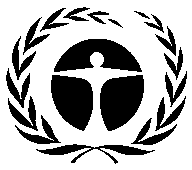 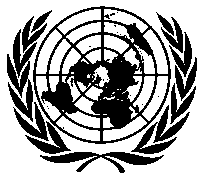 Programa de lasNaciones Unidaspara el Medio AmbienteDistr.GENERALUNEP/OzL.Pro/ExCom/84/5714 de noviembre de 2019ESPAÑOL ORIGINAL: INGLÉS•	Eliminación de los HCFC en el sector de espumas de poliestireno extruidoONUDIa)Eliminación de los HCFC en la fabricación de planchas de espuma de poliestireno extruido en Symbol Industries, LahoreONUDIORGANISMO NACIONAL DE COORDINACIÓNOficina del Ozono, Ministerio de Cambio ClimáticoHCFC190,19HCFC-22154,35HCFC-141b32,85HCFC-142b2,99Consumo de HCFC restante admisible para la financiación (toneladas PAO)ASIGNACIONES DEL PLAN DE ACTIVIDADES anual VIGENTEFinanciación $ EUAEliminación de toneladas PAOASIGNACIONES DEL PLAN DE ACTIVIDADES anual VIGENTEa)n/an/aTÍTULO DEL PROYECTO:TÍTULO DEL PROYECTO:Uso de SAO en la empresa (toneladas PAO) (promedio en 2016-2018): Uso de SAO en la empresa (toneladas PAO) (promedio en 2016-2018): 3,68SAO a eliminar (toneladas PAO) (según cifras de 2018):SAO a eliminar (toneladas PAO) (según cifras de 2018):4,68SAO a introducir gradualmente (toneladas PAO):SAO a introducir gradualmente (toneladas PAO):n/aDuración del proyecto (meses):Duración del proyecto (meses):30Cantidad inicial solicitada ($ EUA):Cantidad inicial solicitada ($ EUA):787.750Costo final del proyecto ($ EUA):Costo final del proyecto ($ EUA):Costos adicionales de capital:420.000Gastos imprevistos (10 %):46.600Gastos adicionales de explotación:107.338Costo total del proyecto: 619.938Participación local (%):Participación local (%):100%Componente de exportación (%):Componente de exportación (%):2%Subvención solicitada ($ EUA):Subvención solicitada ($ EUA):619.938Eficacia en función de los costos ($ EUA/kg):Eficacia en función de los costos ($ EUA/kg):Real: 8,09Eficacia en función de los costos ($ EUA/kg):Eficacia en función de los costos ($ EUA/kg):Máxima: 10,27Gastos de apoyo al organismo de ejecución ($ EUA):Gastos de apoyo al organismo de ejecución ($ EUA):43.396Costo total del proyecto para el Fondo Multilateral ($ EUA):Costo total del proyecto para el Fondo Multilateral ($ EUA):663.334Estado de la financiación de contraparte (Sí/No):Estado de la financiación de contraparte (Sí/No):SíInclusión de hechos destacados de la monitorización del proyecto (Sí/No):Inclusión de hechos destacados de la monitorización del proyecto (Sí/No):SíRECOMENDACIÓN DE LA SECRETARÍAPara su examen por separadoAñoHCFC-142b HCFC-142b HCFC-22HCFC-22Total Total Añotmtoneladas PAOTmtoneladas PAOTmtoneladas PAO201616.501.0711.000.6127.501.68201746.022.9930.681.6976.704.68201846.002.9930.671.6976.674.68Total108.527.0872.353.98180.8711.03Promedio36.172.3524.121.3360.293.68SustanciaPCAToneladas/añoEq. de CO2- (toneladas/año)Antes de la conversiónHCFC-142b2,31046.00106,260HCFC-221,81030.6755,512.7Después de la conversiónHFO-1234ze676.67460.02Efectos(161,312.68)